ÁLTALÁNOS INDOKOLÁSA természet védelméről szóló 1996. évi LIII. törvény lehetőséget biztosít arra, hogy bizonyos természeti értéket, értékeket helyi védetté nyilvánítson egy település. Városunkban az épített és a természeti környezet értékeinek helyi védelméről szóló 35/2000. (X.17.) számú önkormányzati rendelet teszi lehetővé, illetve szabályozza a helyi védelem alá helyezést. A rendelet 1. sz. melléklete sorolja fel a helyi védettségű értékeket. Ma, amikor a környezet védelme egyre fontosabbá válik, célszerű, hogy olyan egybefüggő zöldfelületeket, növényegyedeket kiemelt figyelemmel kísérjünk, amelyek a település jellegzetességei, értékei, különlegességei. Mivel városunkban viszonylag kevés egybefüggő, nagyobb kiterjedésű zöldfelület található, így a különféle fasorok, faegyedek védelme kerül előtérbe. A településen találhatóak olyan idős faegyedek, amelyek „túléltek” több különféle építkezést, bírják a szennyezett levegőt, talajviszonyokat. Ezek mind azt bizonyítják, hogy érdemesek arra, hogy ne csak eleink, hanem mi is óvjuk, védjük ezeket az egyedeket, hogy a jövő nemzedéke is láthassa, sétálhasson alatta.       Az Erdőmentők Alapítvány helyi jelentőségű védetté nyilvánításra javasolta a város külterületén található fekete nyárfát. Megvizsgálva kérelmet megállapításra került, hogy a város területén találhatók még olyan faegyedek, amelyek méltók volnának a védetté nyilvánításra. Így alakult ki annak a tíz fának a listája, amelyet helyi védettség alá helyezendőnek ítéltünk:4 db Nyugati ostorfa (Celtis occidentalis), amelyek a Kossuth téren találhatóak, hrsz: 3582/14 db Kocsányos tölgy (Quercus robur), amelyek a strand területén találhatóak, hrsz: 1134/51 db Fekete nyár (Populus nigra), amely Törökszentmiklós külterületén, Szakállas mellett található, illetve hrsz: 0353/51 db Törökmogyoró (Coryllus colurna), amely a Nagy-Morotva dűlőben, hrsz.: 0643/114 található.A fákat előzetesen Petre Anna Gabriella és Boros Zoltán szakértők véleményezték, és javasolták a helyi védetté nyilvánításukat. Indoklásuk szerint valamennyi faegyed idős, különleges egyedei fajtájuknak, mindemellett jellegzetes képet biztosítanak akár a Kossuth tér, akár a strand arculatának. Mindenképpen fontos a védelmük, kiemelt gondozásuk. A védetté nyilvánítási eljárás során pontos meghatározásra került a fák helyzete, illetve a tulajdonosok köre. A természet védelméről szóló 1996. évi LIII. törvény előírja, hogy a védetté nyilvánítás előtt egyeztető tárgyalást kell lefolytatni a védendő érték tulajdonosaival. Az egyeztető tárgyalásról készült jegyzőkönyv jelen előterjesztés mellékletét képezi. A megjelent érdekeltek nem kifogásolták a fák védetté nyilvánítását. Jogszabály előírja továbbá a fákra vonatkozó kezelési tervek elkészítését, mely szintén az előterjesztés mellékletét képezi. Meg kellett továbbá keresni a Hortobágyi Nemzeti Park Igazgatóságát aziránt, hogy a védendő fákat kívánják-e országos jelentőségűen védetté nyilvánítani. Az Igazgatóság úgy nyilatkozott, hogy nem kívánnak élni ezzel a lehetőséggel. Meg kellett továbbá vizsgálni azt is, hogy a védetté nyilvánításhoz szükséges pénzeszközök rendelkezésre állnak-e. Megállapítható, hogy a felmerülő költségek fedezése biztosított, a 2015. évi költségvetésünk „környezetvédelmi kiadások, erdőgazdálkodás” sorának terhére. Mindezekre tekintettel szükséges határozatot hozni arról, hogy a fent felsorolt faegyedeket helyi jelentőség védetté nyilvánítja a Képviselő-testület, amely az épített és a természeti környezet értékeinek helyi védelméről szóló 35/2000. (X.17.) számú önkormányzati rendelet módosítását vonja maga után, hiszen ezen jogszabály melléklete sorolja fel a helyi jelentőségű védett értékeket.RÉSZLETES INDOKOLÁSA rendelet-tervezet 1. §-a szól arról, hogy az épített és a természeti környezet értékeinek helyi védelméről szóló 35/2000. (X.17.) számú önkormányzati rendelet hogyan módosul.A rendelet-tervezet 2. §-a a hatályba léptető rendelkezéseket tartalmazza. ELŐZETES HATÁSVIZSGÁLATA jogalkotásról szóló 2010. évi CXXX. törvény 17. §-a alapján, az előzetes hatásvizsgálattal a jogszabály előkészítője felméri a szabályozás várható következményeit. Önkormányzati rendelet esetén a helyi önkormányzat képviselő-testületét az előzetes hatásvizsgálat eredményéről tájékoztatni kell. Ugyanezen törvény 17. § (2) bekezdése értelmében, a hatásvizsgálat során vizsgálni kella) a tervezett jogszabály valamennyi jelentősnek ítélt hatását, különösenaa) társadalmi, gazdasági, költségvetési hatásait,ab) környezeti és egészségi következményeit,ac) adminisztratív terheket befolyásoló hatásait, valamintb) a jogszabály megalkotásának szükségességét, a jogalkotás elmaradásának várható következményeit, ésc) a jogszabály alkalmazásához szükséges személyi, szervezeti, tárgyi és pénzügyi feltételeket.A tervezett jogszabály várható következményei, különösentársadalmi hatásai: A rendelet-tervezet olyan természeti értéket kíván megőrizni, amely nemcsak szép látvány, de fontos emlék lehet a jövő nemzedékének, a faegyedek megóvása, ápolása mind olyan tevékenység, amely mindenképpen pozitív társadalmi hatással bír.  II. gazdasági hatásai: Gazdasági szempontból értéknövelő hatása van a tervezetnek.III. költségvetési hatásai: A faegyedek gondozása, ápolása többletkiadással jár, azonban ezen költségek fedezete biztosított.IV. környezeti következményei: Mint minden faegyed, a jelen tervezetben foglalt faegyedek is hozzájárulnak az egészségesebb, szebb környezethez.V. egészségi következményei: Közvetett egészségi hatása lehet, hiszen az egészségesebb környezet egészségesebb életminőséget is jelent.VI. adminisztratív terheket befolyásoló hatásai: Az adminisztratív terhek kis mértékben nőnek.VII. megalkotásának szükségessége: Amennyiben a Képviselő-testület védetté nyilvánítja a faegyedeket, úgy szükséges a rendelet módosítása is. VIII. a jogalkotás elmaradásának várható következményei: Amennyiben elmaradna a rendelet módosítása, úgy az nem lenne összhangban a Képviselő-testületi döntéssel. IX. alkalmazásához szükséges személyi, szervezeti, tárgyi és pénzügyi feltételek: A szükséges feltételek adottak.Tisztelt Képviselő-testület!Kérem az előterjesztés megvitatását és a határozati javaslat és a rendelet-tervezet elfogadását. Törökszentmiklós, 2015. október 20.						                    Markót Imre			                                                                                          polgármester…………… /2015. (……...) Kt. HatározatTörökszentmiklós Városi Önkormányzat Képviselő-testülete a 4 db Nyugati ostorfát (Celtis occidentalis), 4 db Kocsányos tölgyet (Quercus robur), 1 db Fekete nyárt (Populus nigra), illetve 1 db Törökmogyorót (Coryllus colurna)helyi védelemre méltónak tartja és helyi jelentőségű védetté nyilvánítja, elfogadva a faegyedekre vonatkozó kezelési terveket, melyek a határozat mellékletét képezik. Törökszentmiklós Városi Önkormányzat Képviselő-testülete fentiekre tekintettel az épített és a természeti környezet értékeinek helyi védelméről szóló 35/2000. (X.17.) számú önkormányzati rendeletét megfelelően módosítja. Határidő: 	folyamatosFelelős: 	Dr. Majtényi Erzsébet jegyzőErről értesül:Markót Imre polgármesterDr. Majtényi Erzsébet jegyzőVárosüzemeltetési OsztályKözpénzügyi OsztályBikki Károly 5200 Törökszentmiklós, Bottyán J. u. 77.Smányi Györgyné 5200 Törökszentmiklós, Ady E. u. 17.Hajnal János 5211 Tiszapüspöki, Fő u. 52.Szabó Istvánné 5200 Törökszentmiklós, Templom u. 8.gondnokolt Dikó Ferenc 5200 Deák F. u. 100. (Csajági Nikoletta hivatásos gondnok útján)Márvány István 5200 Törökszentmiklós, Táncsics M. u. 67.Hornyák Adél 5231 Fegyvernek, Bajcsy-Zs. u. 26.Urbánné Baranyai Tünde 5200 Törökszentmiklós, Laborfalvi R. u. 3.Baranyai Erzsébet 7025 Bölcske, Vasút u. 19.Péter Róbert 5200 Törökszentmiklós, Bocskai u. 38.Kóródi Attila 5200 Törökszentmiklós, Kenderföld dűlő 2.Hortobágyi Nemzeti Park Igazgatóság 4024 Debrecen, Sumen u. 2.Erdőmentők Alapítvány 1046 Budapest, Tungsram u. 57/b.TÖRÖKSZENTMIKLÓS VÁROSI ÖNKORMÁNYZATKÉPVISELŐ-TESTÜLETÉNEK___ /2015. ( ___ )ÖNKORMÁNYZATI RENDELETEaz épített és a természeti környezet értékeinek helyi védelméről szóló 35/2000. (X.17.) számú önkormányzati rendelet módosításáról1. §Az épített és a természeti környezet értékeinek helyi védelméről szóló 35/2000. (X.17.) számú önkormányzati rendelet 1. sz. melléklete az alábbiak szerint módosul:35/2000. (X. 17.) számú rendeletének 1. sz. mellékleteA) Országosan védett objektumok:1. Műemlék jellegű épületek:- Református templom  Kossuth út 112. hrsz. 3576- Almásy kastély  SzenttamásB) Helyi védelem objektumai:1. Helyi egyedi védelem objektumai:1.1. Helyi védelemben részesülő épületrészek:a) Az épület utcai homlokzatára vonatkozó védelem- Galambos villa (ma lakóépület), Alatkai út 3., hrsz. 54/1- Idősek otthona, Almásy út 23., hrsz. 3981- Családsegítő, Nevelési Tanácsadó, 	Almásy út 25., hrsz. 39801.2. Helyi védelemben részesülő természeti értékek:a) Faegyedekre vonatkozó védelem- 4 db Nyugati ostorfa (Celtis occidentalis) 5200 Törökszentmiklós, Kossuth tér, hrsz: 3582/1- 4 db Kocsányos tölgy (Quercus robur), 5200 Törökszentmiklós, Wesselényi u. 51., hrsz: 1134/5- 1 db Fekete nyár (Populus nigra), 5200 Törökszentmiklós külterület 0353/5hrsz, illetve- 1 db Törökmogyoró (Coryllus colurna) 5200 Törökszentmiklós, 0643/114 hrsz2. §Ez a rendelet a kihirdetését követő napon lép hatályba, és az azt követő napon hatályát veszti.Törökszentmiklós, 2015. október 29.               Markót Imre	                          Dr. Majtényi Erzsébet	polgármester 	                         jegyző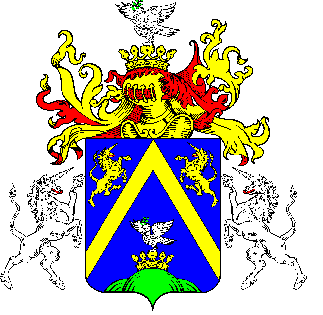 7.TÖRÖKSZENTMIKLÓS VÁROS POLGÁRMESTERETÖRÖKSZENTMIKLÓS VÁROS POLGÁRMESTERETÖRÖKSZENTMIKLÓS VÁROS POLGÁRMESTEREE L Ő T E R J E S Z T É SE L Ő T E R J E S Z T É SE L Ő T E R J E S Z T É SA Képviselő-testület 2015. október 29. napján tartandó rendes nyilvános üléséreA Képviselő-testület 2015. október 29. napján tartandó rendes nyilvános üléséreA Képviselő-testület 2015. október 29. napján tartandó rendes nyilvános üléséreElőterjesztő megnevezése: Markót Imre polgármester   Markót Imre polgármester   Iktatószám: 2-212/2015-F-12-212/2015-F-1Tárgy: Faegyedek helyi védetté nyilvánításaFaegyedek helyi védetté nyilvánításaElőterjesztés jellege:Rendelet-tervezet, Határozat-tervezet, Tájékoztató, BeszámolóRendelet-tervezet, Határozat-tervezet, Tájékoztató, BeszámolóMelléklet: 1 db rendelet-tervezet1 db határozat-tervezet1 db szakvélemény4 db kezelési terv1 db rendelet-tervezet1 db határozat-tervezet1 db szakvélemény4 db kezelési tervKészítette:dr. Monoki Bernadett osztályvezetőMezei Zoltán főkertészdr. Monoki Bernadett osztályvezetőMezei Zoltán főkertészVéleményezésre megküldve: a Képviselő-testület Pénzügyi és Városfejlesztési Bizottságarészérea Képviselő-testület Pénzügyi és Városfejlesztési BizottságarészéreTörvényességi véleményezésre bemutatva:2015. október 20. 2015. október 20. 